COPYRIGHT TRANSFER AND RESPONSIBILITY STATEMENTAll manuscript's copyright ownership of the article " Resin push-out bonding strength to root canal dentin: effect of the irrigation solution application prior to post cementation " is transferred from the author(s) to the BRAZILIAN DENTAL SCIENCE, in the event the work is published. The manuscript has not been published elsewhere and that it has not been submitted simultaneously for publication elsewhere.We hereby attest the study is original and does not present manipulated data, fraud or plagiarism. We made significant scientific contribution to the study and we are aware of the presented data and in agreement with the final version of the manuscript. We assume complete responsibility for the ethical aspects of the study.Name: Silvia M. A. MichidaAddress Av. Engenheiro Francisco José Longo, 777. Jardim São Dimas, São José dos Campos, SP. Brazil. CEP: 12245000_                                                                                                               __________________________Email 1___silviamasae@yahoo.com.br___________	Email 2____________________________________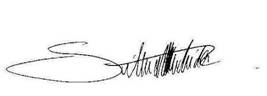 Signature___________________________________	Date_______________________________________Name: Amanda Maria de Oliveira Dal PivaAddress Av. Engenheiro Francisco José Longo, 777. Jardim São Dimas, São José dos Campos, SP. Brazil. CEP: 12245000_                                                                                                               __________________________Email 1_amanda.piva@ict.unesp.br______________	Email 2___dalpiva.amanda@yahoo.com.br________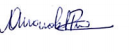 Signature___________________________________	Date_______________________________________Name: João Paulo Mendes TribstAddress Av. Engenheiro Francisco José Longo, 777. Jardim São Dimas, São José dos Campos, SP. Brazil. CEP: 12245000_                                                                                                               __________________________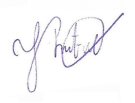 Email 1___joao.tribst@ict.unesp.br_____________	Email 2____________________________________Signature___________________________________	Date_______________________________________Name: Rodrigo Othávio de Assunção e SouzaAddress: Av. Salgado filho, 1787, Lagoa Nova, Natal/RN, Brazil, Zip Code: 59.056-000Email 1 roasouza@yahoo.com.br_	Email 2____________________________________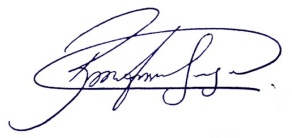 Signature___________________________________	Date_______________________________________Name: Geraldo H. L. LombardoAddress Av. Engenheiro Francisco José Longo, 777. Jardim São Dimas, São José dos Campos, SP. Brazil. CEP: 12245000_                                                                                                               __________________________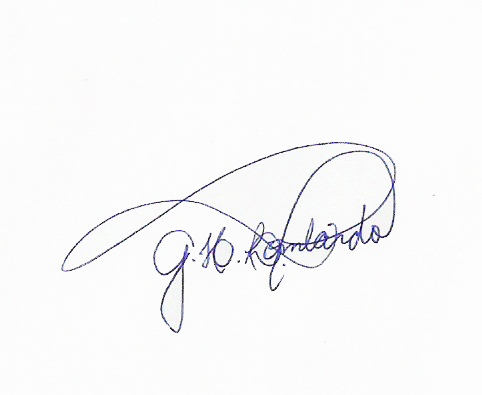 Email 1__geraldolombardo@hotmail.com________	Email 2____________________________________Signature___________________________________	Date_______________________________________Name: Marco Antonio BottinoAddress Av. Engenheiro Francisco José Longo, 777. Jardim São Dimas, São José dos Campos, SP. Brazil. CEP: 12245000_                                                                                                               __________________________Email 1 mmbottino@uol.com.br	Email 2____________________________________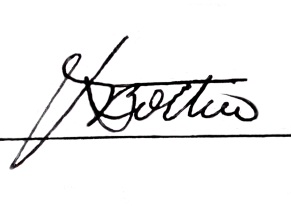 Signature___________________________________	Date_______________________________________Name: Luiz Felipe ValandroAddress Av. Engenheiro Francisco José Longo, 777. Jardim São Dimas, São José dos Campos, SP. Brazil. CEP: 12245000_                                                                                                               __________________________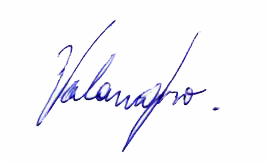 Email 1__lfvalandro@gmail.com_________________	Email 2____________________________________Signature_________________ __________________	Date_______________________________________